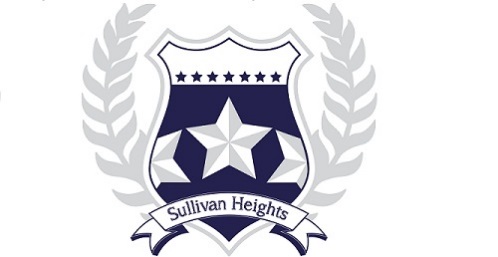 Sullivan Heights Secondary2024-2025 COURSE REQUEST PLANNAME:			STUDENT #:		DATE: 		All students working toward a B.C. Certificate of Graduation (“Dogwood Diploma”), must successfully complete at least 4 credits in Indigenous-focused coursework.  Students can meet this graduation requirement through a variety of course options between Grade 10-12. Some of these courses also satisfy Language Arts or Social Studies graduation requirements. Students must take Career Life Connections 12 in order to Graduate. If you did not take Career Life Education in Grade 11, you must select it for Grade 12.	Select an English 12	If you have not completed CLC 12		request it here 	  ENGLISH STUDIES 12	CAREER LIFE CONNECTIONS 12 	  EFP ENGLISH STUDIES 12 	  AP LITERARY STUDIES 12 &ENGLISH STUDIES 12   Choose 7 Elective Courses	       Choose 6 Elective Courses   Choose 2 Alternate Courses: